UNESCO-Japan Prize on Education for Sustainable Development2023 Call for NominationsNomination Form 
This form is for information purposes only. All nominations must be submitted online via a platform accessible at the following link: https://unesco.sharepoint.com/sites/committees/ESD-Prize/.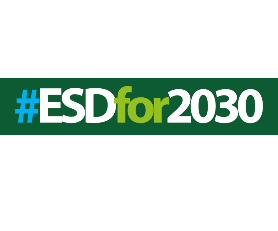 Huomaa, että ensimmäisessä vaiheessa hakemus täytetään vain tähän Word-pohjaan englanniksi ja lähetetään viimeistään 24.3.2023 sähköpostitse osoitteeseen toimisto(at)ykliitto.fi . Mikäli hakija tulee valituksi jatkoon (kunkin maa voi lähettää vain 3 ehdokasta) saa hakijataho tunnukset ja tarkemmat ohjeet 3.4.2023 mennessä, joilla hakemuksen tiedot voi itse syöttää Unescon online-kaavakkeeseen. Please present the project/programme of the nominee in a clear and structured way.
Kindly make sure that all boxes of the form are completed according to the instructions 
given, respecting the indicated limit of characters (including spaces). 
Concerning the word limit, please note that spaces should be included in counting and any text exceeding the limit will block the online submission. 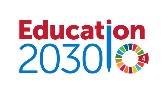 1. NOMINEE  1. NOMINEE  Type of nominee: Governmental body (National/Sub-national/Local) International organization Civil society organization Private sector Media Academia/research institution Education institution Other: [Please specify]Name of nomineeName of contact person Function [e.g. Director, Project Manager]Email addressTelephone [with country code]Mobile number[with country code]Postal addressNominee’s countryNominee’s regionDescription of the nominee[Please provide a brief description using a maximum of 700 characters including spaces.]Website2. PROJECT/PROGRAMME2. PROJECT/PROGRAMMEa. Project/Programme titlea. Project/Programme titleb. Project/Programme websiteb. Project/Programme websitec. Project/Programme objectivec. Project/Programme objective[Clearly state the overall objective of the project/programme using a maximum of 200 characters including spaces.][Clearly state the overall objective of the project/programme using a maximum of 200 characters including spaces.]d. Abstractd. Abstract[Explain the objective of the project/programme and its methodology using a maximum of 900 characters including spaces. Please include all important information in a structured way.]
[Explain the objective of the project/programme and its methodology using a maximum of 900 characters including spaces. Please include all important information in a structured way.]
e. Contribution to the ESD for 2030 framework e. Contribution to the ESD for 2030 framework Tick one or more of the priority action areas of the ESD for 2030 framework to which the project/programme mainly contributes:   Advancing policy  Transforming learning and training environments Developing capacities of educators and trainers Mobilizing youth Accelerating sustainable solutions at local level Tick one or more of the priority action areas of the ESD for 2030 framework to which the project/programme mainly contributes:   Advancing policy  Transforming learning and training environments Developing capacities of educators and trainers Mobilizing youth Accelerating sustainable solutions at local level f. Main target group(s)f. Main target group(s)Tick one or more of the groups that the project/programme has been mainly targeting:  Governments (National/Sub-national/Local) Intergovernmental organizations Civil society organizations Private sector Media Academia/research institutionsEducation institutions Educators Youth Other (please specify):Tick one or more of the groups that the project/programme has been mainly targeting:  Governments (National/Sub-national/Local) Intergovernmental organizations Civil society organizations Private sector Media Academia/research institutionsEducation institutions Educators Youth Other (please specify):g. Geographical coverageg. Geographical coverageTick one of the geographical areas and indicate one or more countries that the project/programme has been covering: International Regional National LocalCovered countries:Tick one of the geographical areas and indicate one or more countries that the project/programme has been covering: International Regional National LocalCovered countries:h. Number of beneficiaries to dateh. Number of beneficiaries to date[Indicate the number of current and previous beneficiaries][Indicate the number of current and previous beneficiaries]i. Project/Programme durationi. Project/Programme duration[Indicate start and expected end date. Please note that only projects/programmes having been running for at least four years will be considered.][Indicate start and expected end date. Please note that only projects/programmes having been running for at least four years will be considered.]j. Fundingj. Funding[Explain the current and planned funding source(s) of the project/programme using a maximum of 250 characters including spaces.][Explain the current and planned funding source(s) of the project/programme using a maximum of 250 characters including spaces.]k. Annual project/programme costk. Annual project/programme cost[Specify the amount for 2022 in USD][Specify the amount for 2022 in USD]l. Number of staff l. Number of staff [Specify the number of staff involved in the project/programme in 2022][Specify the number of staff involved in the project/programme in 2022]m. Future strategym. Future strategy[Clearly describe the future strategy of the project/programme using a maximum of 700 characters including spaces. Indicate information such as follow-up plan, scaling-up strategy, target groups, duration and budget.][Clearly describe the future strategy of the project/programme using a maximum of 700 characters including spaces. Indicate information such as follow-up plan, scaling-up strategy, target groups, duration and budget.]n. Achievements and impact[Provide evidence of achievements and the impact that the project/programme has had so far, using concrete information such as feedback or quotes by participants, material or publications produced, number and type of individuals or organizations trained, press coverage, previous awards received, number of views of the project/programme website, using a maximum of 900 characters including spaces.]o. Contribution to the SDGs[Describe, using a maximum of 700 characters including spaces, how the project/programme contributes to the implementation of one or several of the Sustainable Development Goals (SDGs).]p. Transformation[Describe how the project/programme practices ESD as transformative education in support of sustainable development, using a maximum of 900 characters including spaces. Transformative education means that ESD empowers learners to transform themselves and the society they live in. This can mean, for example, taking action against climate change, changing one’s consumption patterns, developing social entrepreneurship and sustainable livelihoods, or supporting those struggling against poverty.]q. Integration [Describe how the project/programme addresses the three dimensions of sustainable development (society, economy, environment) in an integrated way, using a maximum of 900 characters including spaces.]r. Innovation [Specify how the project/programme demonstrates an innovative approach to ESD, using a maximum of 900 characters including spaces.]3. SUPPORTING MATERIALSa. Web links (websites, publications, videos, photo galleries)[Provide up to 10 relevant web links with a short description.]b. Supporting documents[Upload any supporting documents not available online. Kindly note that you can attach a maximum  of 5 files and the maximum size per attachment should be 350 MB.]4. SUBMISSIONNomination submitted by: Permanent Delegation to UNESCO, Country: Non-governmental organization (NGO) in official partnership with UNESCO, Name:Name of submitting person:                                     Function:E-mail:                                                                           Phone:a. Supporting statement by the nominator[Please complete the sentence using a maximum of 250 characters including spaces:] The nominee deserves to receive the UNESCO-Japan Prize on ESD because…b. PermissionThe nominee and the nominator agree that, even if the nominated project/programme is not selected as one of the three prize-winners, a project/programme summary and any photos provided via this form could be published on the UNESCO website as ESD good practices:    Yes  Noc. Form created by[Indicate who created this form.] Permanent Delegation NGO in official partnership with UNESCO National Commission Nominee